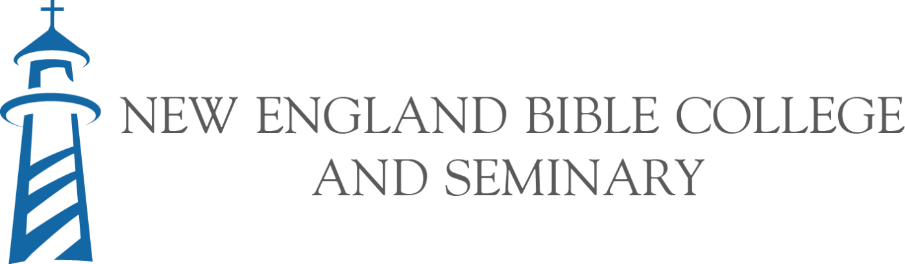 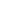 207-947-1665; nebc.eduBachelor of Arts (B.A.)Name: ___________________________ Advisor: ___________________________ Start Date: ___________     			120 Credit Hours     *Ln 100 will be waived if student takes Greek 1 & 2 and Hebrew 1 & 2 as electives. **Choose from approved online asynchronous CampusEDU courses- consult available list. ***See Academic Handbook for details and policy regarding thesis or project.					02/09/24Core CompetenciesCoursesCredit HoursDate CompletedWriting & ResearchEn 100 Ministry Assessment and Academic Success 3Engl 1153 Writing to Communicate (online asynchronous only)3Spiritual DisciplineSf 100 Spiritual Formation & Discipleship3HistoryHi 101 Church History Survey   3Hi/Th 211 World Religions3Hi Elective:3TheologyTh 101 Introduction to Theology3Ph 102 Introduction to Philosophy & Ethics  3Th 201 Christian Doctrine 13Th 202 Christian Doctrine 23Ph 203 Introduction to Apologetics3Th Elective:3Biblical StudiesLn 100 Hebrew & Greek for Bible Study*3Bi 100 Biblical Interpretation3Bi 101 Old Testament Survey3Bi 102 New Testament Survey3Bi 301 The Pentateuch3Bi 320 Biblical Theology3Bi 334 Gospel of John and Romans3Bi or Ln Elective: 3Ministry PracticeEd 101 Introduction to Christian Education3Li 101 Life of the Leader3Mi 110 Theology, History & Practice of Worship3Co 120 Introduction to Preaching and Public Speaking3Mi 200 Pastoral Care and Ministry3Mi 250 Evangelism and Missions3Mi 301 Basic Biblical Counseling3General Education Electives**1.32. 3Major (electives in area of concentration)1.32.33.34.35.36.3Electives (student choice)1.               32.               33.               3Senior Thesis/Project*** ORThesis/Project OR Elective3Two ElectivesThesis/Project OR Elective3